Дополнительная информация по нерабочим дням 24 июня и 1 июля 2020 года.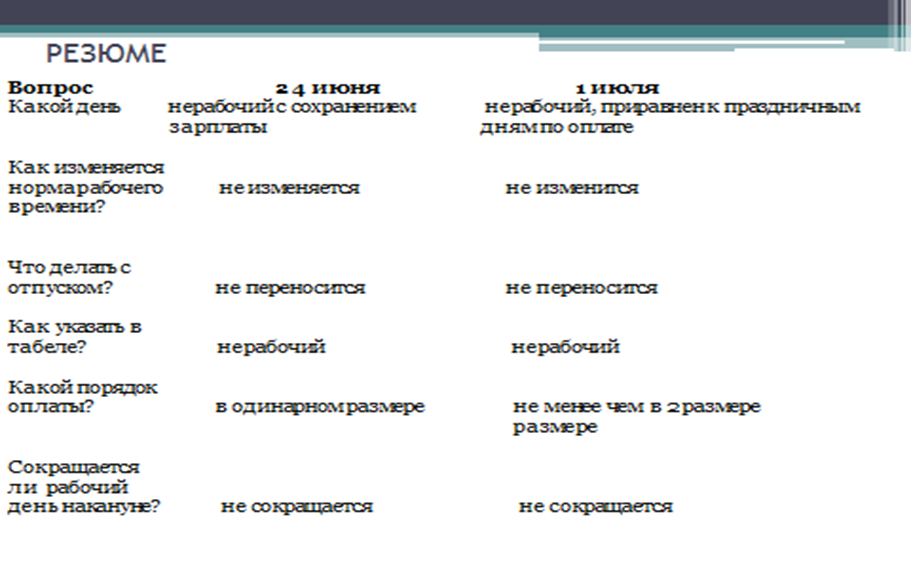 